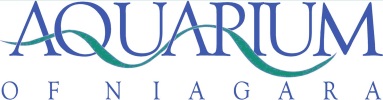 JOB POSTING	Job Title: Aquarist IStatus: Full Time, Hourly (40 hours)Number of Positions: 1Classification: Non-ExemptReports to: Supervisor of Fish, Invertebrates and BirdsPosting Deadline: November 1, 2018DescriptionReporting to the Supervisor of Fish, Invertebrates and Birds, this position shall provide a supportive role in the operation and function of the Fish, Invertebrates and Birds Department, with final authority in such matters remaining with the Curator of Animal Care.This position is responsible for taking an essential role in developing and providing innovative, attractive, educational and scientifically accurate living and non-living exhibits and displays that both support and reflect the educational goals and mission statement at the Aquarium of Niagara. The Aquarist I primary objective and responsibility is to function in primary and supportive roles in all animal care and husbandry including diet preparation, facility/habitat maintenance, accurate record keeping, and animal observations. Essential ResponsibilitiesPrimary role in all functions and tasks related to the acquisition, care and public display of the living collection under the charge of the Supervisor of Fish, Invertebrates and Birds Department; including jellyfish, salt water and freshwater fishes, invertebrates, penguins and aquatic plants. Possess a strong knowledge and understanding of the specimens’ natural history, biology, behavior, and husbandry requirements in the Fish, Invertebrates and Birds Department living collection, including individual animal histories.Assist in the routine animal handling procedures needed to monitor the health and maintain the well-being of the collection under the Department’s charge; including physical exams, weights, blood work, beak/nail trims, etc.Learn to recognize emergency conditions related to animal health and safety and to implement an immediate response with a sense of urgency, regardless of the day, time, and staffing limitation. Assist in the development of sound general animal husbandry and tank maintenance procedures as well as tasks for upkeep of animal enclosures, and display/holding tanks. Maintain working knowledge of water chemistry and water quality parameters needed for sound aquatic animal husbandry, and procedures to take when levels are out of normal range. Possess a working knowledge of dietary and nutritional needs of the aquatic animals under Department’s charge, and assure these needs are met through the planning and procurement of satisfactory food and supplement types. Be aware of commonly experienced diseases, infections and parasite infestations of captive fishes, invertebrates, amphibians, reptiles and penguins.Assist the Supervisor of Fish, Invertebrates and Birds Department in developing educational, innovative, attractive and scientifically accurate living and non-living exhibits and displays. Uphold USDA standards in all areas of operation including fish kitchen, animal areas, laboratory, freezers/coolers and medical facilitiesRequested RequirementsMust be at least eighteen (18) years of agePreferred: College degree in life sciences or biology, or equivalent training and experience.Relevant experience and progressive growth through hands-on work in aquatic animal care in husbandry, and exhibit development, with emphasis on fresh and marine fishes, invertebrates, amphibians, reptiles and penguins. Preferred: SCUBA certification through an accredited diving agencyMust be able to demonstrate a proficiency in public speaking and guest interactionMust be able to work on a team, as well as function individually with little supervision when necessaryMust be able to lift and carry fifty (50) pounds, work on un-even and slippery surfaces, withstand temperatures of hot and cold, and sit/stand for long periods of time when necessaryTo ApplyInterested applicants should visit http://www.aquariumofniagara.org/careers to complete an employment application and attach relevant materials by November 1, 2018.The Aquarium of Niagara is an equal opportunity employer. All qualified applicants will be afforded equal employment opportunities without discrimination because of race, color, creed, religion, sex, age, national origin, citizenship, sexual orientation, marital status, or any other classification protected by federal, state, or local law.”